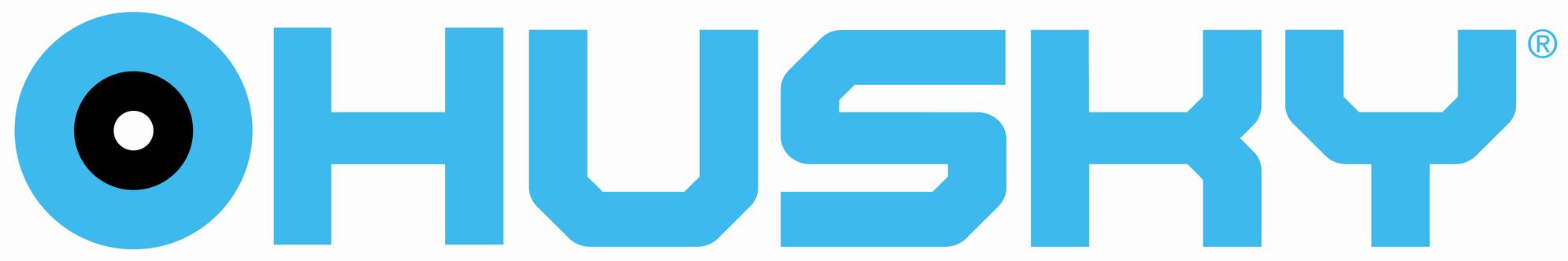        www.huskysk.skOdstúpenie od zmluvy – výmena tovaruKupujúci - spotrebiteľMeno a priezvisko, titul: ........................................................................................................................................................Adresa bydliska:             ........................................................................................................................................................Telefón: 	           .........................................................................................................................................................E-mail:		           .........................................................................................................................................................Predávajúci: HUSKY SK s.r.o., Priemyselná 10, 917 03 Trnava, IČO: 31600379Číslo faktúry:        .................................................................................................................................................................Číslo objednávky: .................................................................................................................................................................Dátum predaja:      .................................................................................................................................................................Názov tovaru ktorý chcem vymeniť/vrátiť: ................................................................................................................................................................................................Dôvod vrátenia/výmeny tovaru:       Tovar je nefunkčný       Tovar mi nevyhovuje         Našiel/našla som lacnejší                      Tovar nezodpovedá popisu v tomto bode: .......................................................................................................        iný dôvod: ......................................................................................................................................................................................................................................................................................................................................Tovar žiadam vymeniť za:...............................................................................................................................................................................Kúpna cena požadujem vrátiť:bezhotovostným prevodom na bankový účet číslo IBAN: ........................................................................................................................................................................................................................................................Dátum a podpis kupujúceho - spotrebiteľaTento formulár pošlite spolu s tovarom na našu adresu.Máte právo odstúpiť od tejto zmluvy bez uvedenia dôvodu v lehote 14 dní. Lehota na odstúpenie od zmluvy uplynie po 14 dňoch odo dňa keď Vy alebo Vami určená tretia osoba s výnimkou dopravcu prevezmete tovar.Pri uplatnení práva na odstúpenie od zmluvy nás informujte o svojom rozhodnutí odstúpiť od tejto zmluvy jednoznačným vyhlásením. Na tento účel môžete použiť tento vzorový formulár na odstúpenie od zmluvy. Lehota na odstúpenie od zmluvy je zachovaná, ak zašlete oznámenie o uplatnení práva na odstúpenie od zmluvy pred tým, ako uplynie lehota na odstúpenie od zmluvy.Platby Vám budú vrátené bez zbytočného odkladu, najneskôr do 14 dní odo dňa, keď nám bude doručené Vaše oznámenie o odstúpení od tejto zmluvy. Platba za zakúpený tovar Vám bude uhradená až po doručení vráteného tovaru späť na našu adresu HUSKY SK, s.r.o. Priemyselná 10, 91703  TRNAVA .